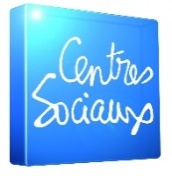 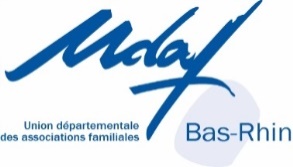 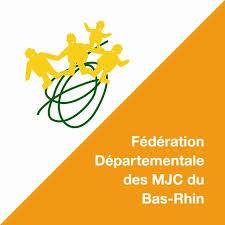 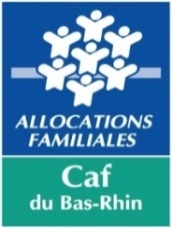 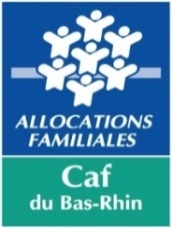 « Fonds d’Eveil Innovation pour Tous les Enfants »FICHE PROJETDate :								Signature :Date :								Signature :Date :								Signature :Nom du projetPorteurCoordonnées de la personne référenteTerritoireThematique concernee par le projetCulture et artsThematique concernee par le projetSportThematique concernee par le projetSciences et techniquesThematique concernee par le projetCitoyennetéThematique concernee par le projetDéveloppement durablePrincipaux elements
 du diagnosticObjectifs  du projetSynthese du projetdates et périodes 
de réalisationComplementarité avec l’offre de loisirs collectifs existantePartenaireslocaux associesIntervenantsModalités d’information des jeunes et des famillesPublic visé Nombre d’enfants de 3 à 6 ans……………………………  Nombre d’enfants de 7 à 11 ans…………………………… Nombre d’enfants de 3 à 6 ans……………………………  Nombre d’enfants de 7 à 11 ans……………………………Nombre de filles et nombre de garçons☐  Nombre de filles : …………………….........................☐ Nombre de garçons : ……………………....................☐  Nombre de filles : …………………….........................☐ Nombre de garçons : ……………………....................Actions pour atteindre un public eloigne des structuresModalités pour faciliter l’accès aux enfants issus des familles les plus vulnérablesTarification envisagée 
(grille tarifaire modulee en fonction des revenus)A joindre en annexeA joindre en annexeBudget prévisionnel du projet (fonctionnement) – annee :Budget prévisionnel du projet (fonctionnement) – annee :Budget prévisionnel du projet (fonctionnement) – annee :Budget prévisionnel du projet (fonctionnement) – annee :DépensesDépensesRecettesRecettesObjetMontantsObjetMontantsPréciser les dépenses de personnel (hors frais fixes), matériel, rétribution des intervenants, communication, frais de déplacements, locations, frais de réception...Préciser les dépenses de personnel (hors frais fixes), matériel, rétribution des intervenants, communication, frais de déplacements, locations, frais de réception...Préciser les  subventions publiques (PSO Caf,…), autres subventions, participations des usagers, fonds propres.Préciser les  subventions publiques (PSO Caf,…), autres subventions, participations des usagers, fonds propres.TOTAL DépensesTOTAL RecettesBudget prévisionnel du projet (investissement) – annee :Budget prévisionnel du projet (investissement) – annee :Budget prévisionnel du projet (investissement) – annee :Budget prévisionnel du projet (investissement) – annee :DépensesDépensesRecettesRecettesObjetMontantsObjetMontantsTOTAL DépensesTOTAL RecettesBudget annuel global du porteur (fonctionnement) – annee :Budget annuel global du porteur (fonctionnement) – annee :Budget annuel global du porteur (fonctionnement) – annee :Budget annuel global du porteur (fonctionnement) – annee :DépensesDépensesRecettesRecettesObjetMontantsObjetMontantsTOTAL DépensesTOTAL Recettes